Środa 22.04.2020 r.	Witam dzieci i rodziców!Za nami niedziela Miłosierdzia Bożego. Co to jest miłosierdzie – to jest miłość, którą Bóg kocha człowieka, miłość przebaczająca. Skąd wiemy, że Bóg nas tak kocha? Opowiadał o tym Jezus w przypowieści o synu marnotrawnym, a także objawił to siostrze Faustynie Kowalskiej – naszej rodaczce, która później została ogłoszona świętą.	O siostrze Faustynie dowiecie się tutaj:https://www.youtube.com/watch?v=ZrMBAP9gtlAhttps://www.youtube.com/watch?v=WJ9c0lJPCRQhttps://www.youtube.com/watch?v=984Jyp65J_Y	Przypowieść o synu marnotrawnym przybliży wam:https://www.youtube.com/watch?v=B7al1cPLMZshttps://www.youtube.com/watch?v=xOLHYECYehkJeżeli to możliwe, pokolorujcie także obrazek z siostrą Faustyną i Jezusem Miłosiernym. To wszystko na dzisiaj. Niech będzie pochwalony Jezus Chrystus.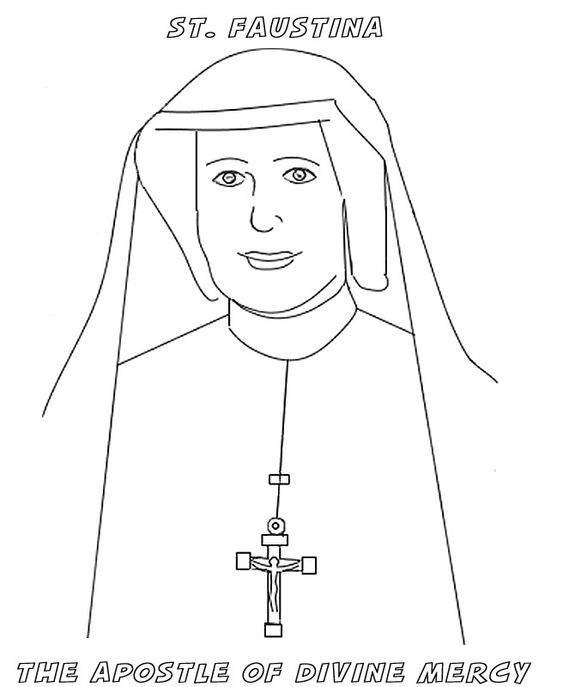 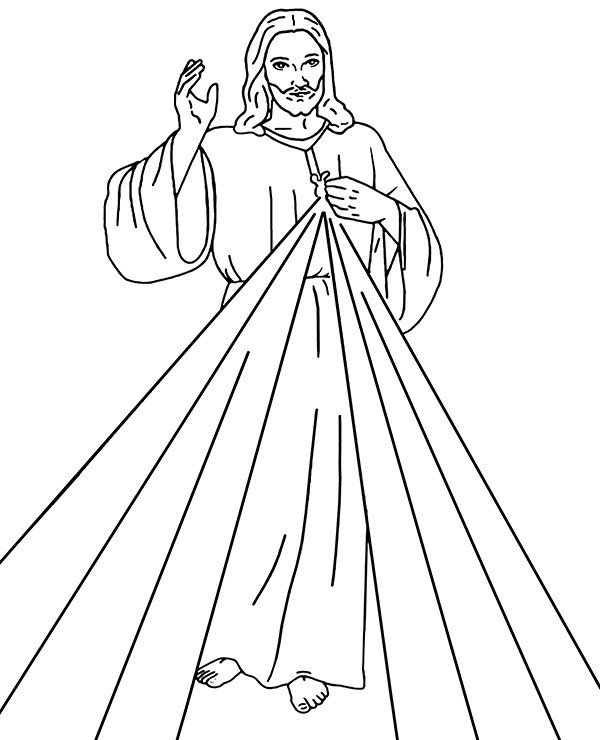 